ΠΑΝΕΠΙΣΤΗΜΙΟ ΠΕΛΟΠΟΝΝΗΣΟΥ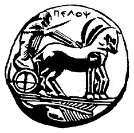 	                     ΣΧΟΛΗ ΚΟΙΝΩΝΙΚΩΝ ΚΑΙ ΠΟΛΙΤΙΚΩΝ ΕΠΙΣΤΗΜΩΝΤΜΗΜΑ ΚΟΙΝΩΝΙΚΗΣ ΚΑΙ ΕΚΠΑΙΔΕΥΤΙΚΗΣ ΠΟΛΙΤΙΚΗΣ  ΔΗΛΩΣΗ ΣΥΜΜΕΤΟΧΗΣ ΣΕ ΔΙΠΛΩΜΑΤΙΚΗ ΕΡΓΑΣΙΑ 2022-2023 (ΕΑΡΙΝΟ)ΟΝΟΜΑΤΕΠΩΝΥΜΟ……...	Α.Μ. 303220…………………………………………ΕΞΑΜΗΝΟ ΣΠΟΥΔΩΝ ……………..ΤΗΛ. ΕΠΙΚΟΙΝΩΝΙΑΣ	Υποβάλλω το έντυπο της δήλωσης συμμετοχής μου σε διπλωματική εργασία για πρώτη φορά    ΝΑΙ   /   ΟΧΙΗΜΕΡΟΜΗΝΙΑ................................................ΥΠΟΓΡΑΦΗ......................................................Σημείωση: Η δήλωση δύο (2) διπλωματικών εργασιών κατά σειρά προτίμησης είναι υποχρεωτική. Η πρώτη προτίμηση σημειώνεται με τον αριθμό 1 και η δεύτερη προτίμηση με τον αριθμό 2.Α/ΑΕΠΙΒΛΕΠΟΝ ΜΕΛΟΣ ΔΕΠΠΡΟΤΙΜΗΣΗΑΝΤΙΚΕΙΜΕΝΟ ΕΡΓΑΣΙΑΣ1Αγγελάκη Μαρίνα…Πολιτικές Κοινωνικής Ασφάλισης1Αγγελάκη Μαρίνα…Φύλο και Κοινωνική Πολιτική2Βενιέρης Δημήτρης…Η κοινωνική πολιτική στην Ελλάδα2Βενιέρης Δημήτρης…Η κοινωνική πολιτική στην Ευρώπη3Γαζή Φωτεινή…Κοινωνική Ιστορία3Γαζή Φωτεινή…Ιστορία της Εκπαίδευσης4Γείτονα Μαίρη …Οικονομικά υγείας -πολιτικές υγείας4Γείτονα Μαίρη …Οικονομικά νοσοκομείων και του φαρμάκου4Γείτονα Μαίρη …Χρηματοδότηση συστήματος υγείας4Γείτονα Μαίρη …Θεωρίες οικονομικής επιστήμης και Management4Γείτονα Μαίρη …Τεχνολογία Υγείας5Δημόπουλος Κωνσταντίνος…Εκπαιδευτικά Προγράμματα και Υλικό6Καρακατσάνη Δέσποινα…Παιδαγωγική Θεωρία και εκπαιδευτική πράξη. Εναλλακτικά εκπαιδευτικά εργαλεία 6Καρακατσάνη Δέσποινα…Διαπολιτισμική εκπαίδευση. Εκπαίδευση στα ανθρώπινα δικαιώματα-Δημοκρατική εκπαίδευση7Κουτσαμπέλας  Χρήστος …Εκπαιδευτικές Ανισότητες7Κουτσαμπέλας  Χρήστος …Οικονομικά της Εκπαίδευσης7Κουτσαμπέλας  Χρήστος …Ενδοεπιχειρησιακή κατάρτιση και ανάπτυξη ανθρώπινου δυναμικού8Νικολακάκη Μαρία…Εκπαίδευση Μεταναστών8Νικολακάκη Μαρία…Εκπαίδευση Ενηλίκων8Νικολακάκη Μαρία…Κριτική Παιδαγωγική9Παπαδιαμαντάκη Παναγιώτα…Ευρωπαϊκή Εκπαιδευτική Πολιτική9Παπαδιαμαντάκη Παναγιώτα…Πολιτικές Ανώτατης Εκπαίδευσης10Παπαθεοδώρου Θεόδωρος…Αντεγκληματική πολιτική10Παπαθεοδώρου Θεόδωρος…Δίκαιο και μεταναστευτική πολιτική11Σουλιώτης Κυριάκος…Πολιτική υγείας – συστήματα υγείας11Σουλιώτης Κυριάκος…Yγεια - υπηρεσίες υγείας και ανάλυση συμπεριφορών11Σουλιώτης Κυριάκος…Πανδημία, κοινωνία και υγεία12Τζιμογιάννης Θανάσης…ΤΠΕ στην Εκπαίδευση13Τσακίρη Δέσποινα…Αξιολόγηση και Εκπαιδευτική Πολιτική13Τσακίρη Δέσποινα…Ο θεσμός της αξιολόγησης στην εκπαίδευση : κοινωνικά διακυβεύματα και εκπαιδευτικές πολιτικές14Φεφές Μιχάλης…Κοινωνική οικονομία14Φεφές Μιχάλης…Κοινωνική Επιχειρηματικότητα15Φωτόπουλος Νίκος…Σχολική διαρροή15Φωτόπουλος Νίκος…NEETS15Φωτόπουλος Νίκος…Εκπαιδευτικές ανισότητες